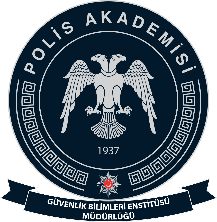 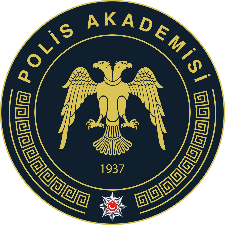 ASKERLİK SEVK TEHİRİ TALEP FORMU(FORM-6)POLİS AKADEMİSİ BAŞKANLIĞIGÜVENLİK BİLİMLERİ ENSTİTÜSÜ MÜDÜRLÜĞÜ’NE	Enstitünüzün .................................................................................................................. Anabilim Dalında ...............................  numaralı Yüksek Lisans / Doktora öğrencisiyim. 	Askere sevk tehir işlemlerimin yapılabilmesi için gereğini arz ederim........../........./20..................................................(Ad, Soyad, İmza)Eki: Askerlik Durum Belgesi (Son 1 ay içinde alınmış)	Askerlik Şubesi		: ………………………………………………………	İkamet Adresi		: ………………………………………………………					………………………………………………………..	İkamet Telefonu		Ev:	0 (……) …………………………… 					İş:	0 (……) ……………………………					Cep:	0 (……) ……………………………	Sabit Aile Adresi		:…………………………………………………………					…………………………………………………………	Sabit Aile Telefonu		: 0 (……) ……………………………